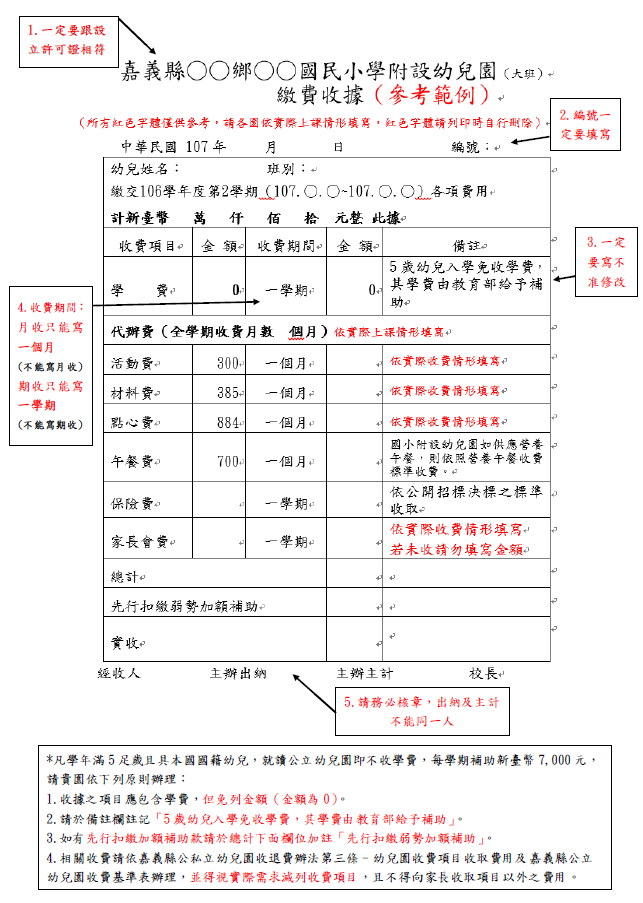 嘉義縣○○鄉○○國民小學附設幼兒園（大班）繳費收據（參考範例）（所有紅色字體僅供參考，請各園依實際上課情形填寫，紅色字體請列印時自行刪除）中華民國 107年     月       日              編號：經收人         主辦出納         主辦主計          校長嘉義縣○○鄉○○國民小學附設幼兒園（大班）繳費收據存根（參考範例）（所有紅色字體僅供參考，請各園依實際上課情形填寫，紅色字體請列印時自行刪除）中華民國 107年     月       日              編號：經收人         主辦出納         主辦主計          校長嘉義縣○○鄉○○國民小學附設幼兒園（中小班）繳費收據（參考範例）（所有紅色字體僅供參考，請各園依實際上課情形填寫，紅色字體請列印時自行刪除）中華民國 107年     月       日              編號：經收人         主辦出納         主辦主計          校長嘉義縣○○鄉○○國民小學附設幼兒園（中小班）繳費收據存根（參考範例）（所有紅色字體僅供參考，請各園依實際上課情形填寫，紅色字體請列印時自行刪除）中華民國 107年     月       日              編號：經收人         主辦出納         主辦主計          校長幼兒姓名：           班別：繳交106學年度第2學期（107.○.○~107.○.○）各項費用計新臺幣   萬   仟   佰   拾  元整 此據幼兒姓名：           班別：繳交106學年度第2學期（107.○.○~107.○.○）各項費用計新臺幣   萬   仟   佰   拾  元整 此據幼兒姓名：           班別：繳交106學年度第2學期（107.○.○~107.○.○）各項費用計新臺幣   萬   仟   佰   拾  元整 此據幼兒姓名：           班別：繳交106學年度第2學期（107.○.○~107.○.○）各項費用計新臺幣   萬   仟   佰   拾  元整 此據幼兒姓名：           班別：繳交106學年度第2學期（107.○.○~107.○.○）各項費用計新臺幣   萬   仟   佰   拾  元整 此據收費項目金 額收費期間金 額備註學    費0一學期05歲幼兒入學免收學費，其學費由教育部給予補助代辦費（全學期收費月數　個月）依實際上課情形填寫代辦費（全學期收費月數　個月）依實際上課情形填寫代辦費（全學期收費月數　個月）依實際上課情形填寫代辦費（全學期收費月數　個月）依實際上課情形填寫代辦費（全學期收費月數　個月）依實際上課情形填寫活動費300一個月材料費385一個月點心費884一個月午餐費700一個月國小附設幼兒園如供應營養午餐，則依照營養午餐收費標準收費。保險費一學期依公開招標決標之標準收取家長會費一學期依實際收費情形填寫若未收請勿填寫金額總計總計總計先行扣繳弱勢加額補助先行扣繳弱勢加額補助先行扣繳弱勢加額補助實收實收實收幼兒姓名：           班別：繳交106學年度第2學期（107.○.○~107.○.○）各項費用計新臺幣   萬   仟   佰   拾  元整 此據幼兒姓名：           班別：繳交106學年度第2學期（107.○.○~107.○.○）各項費用計新臺幣   萬   仟   佰   拾  元整 此據幼兒姓名：           班別：繳交106學年度第2學期（107.○.○~107.○.○）各項費用計新臺幣   萬   仟   佰   拾  元整 此據幼兒姓名：           班別：繳交106學年度第2學期（107.○.○~107.○.○）各項費用計新臺幣   萬   仟   佰   拾  元整 此據幼兒姓名：           班別：繳交106學年度第2學期（107.○.○~107.○.○）各項費用計新臺幣   萬   仟   佰   拾  元整 此據收費項目金 額收費期間金 額備註學    費0一學期05歲幼兒入學免收學費，其學費由教育部給予補助代辦費（全學期收費月數　個月）依實際上課情形填寫代辦費（全學期收費月數　個月）依實際上課情形填寫代辦費（全學期收費月數　個月）依實際上課情形填寫代辦費（全學期收費月數　個月）依實際上課情形填寫代辦費（全學期收費月數　個月）依實際上課情形填寫活動費300一個月材料費385一個月點心費884一個月午餐費700一個月國小附設幼兒園如供應營養午餐，則依照營養午餐收費標準收費。保險費一學期依公開招標決標之標準收取家長會費一學期依實際收費情形填寫若未收請勿填寫金額總計總計總計先行扣繳弱勢加額補助先行扣繳弱勢加額補助先行扣繳弱勢加額補助實收實收實收幼兒姓名：           班別：繳交106學年度第2學期（107.○.○~107.○.○）各項費用計新臺幣  萬  仟  佰  拾  元整 此據幼兒姓名：           班別：繳交106學年度第2學期（107.○.○~107.○.○）各項費用計新臺幣  萬  仟  佰  拾  元整 此據幼兒姓名：           班別：繳交106學年度第2學期（107.○.○~107.○.○）各項費用計新臺幣  萬  仟  佰  拾  元整 此據幼兒姓名：           班別：繳交106學年度第2學期（107.○.○~107.○.○）各項費用計新臺幣  萬  仟  佰  拾  元整 此據幼兒姓名：           班別：繳交106學年度第2學期（107.○.○~107.○.○）各項費用計新臺幣  萬  仟  佰  拾  元整 此據收費項目金 額收費期間金 額備註學    費5,324一學期5,324代辦費（全學期收費月數　個月）依實際上課情形填寫代辦費（全學期收費月數　個月）依實際上課情形填寫代辦費（全學期收費月數　個月）依實際上課情形填寫代辦費（全學期收費月數　個月）依實際上課情形填寫代辦費（全學期收費月數　個月）依實際上課情形填寫活動費300一個月材料費385一個月點心費884一個月午餐費700一個月國小附設幼兒園如供應營養午餐，則依照營養午餐收費標準收費。保險費一學期依公開招標決標之標準收取家長會費一學期依實際收費情形填寫若未收請勿填寫金額總計總計總計幼兒姓名：           班別：繳交106學年度第2學期（107.○.○~107.○.○）各項費用計新臺幣  萬  仟  佰  拾  元整 此據幼兒姓名：           班別：繳交106學年度第2學期（107.○.○~107.○.○）各項費用計新臺幣  萬  仟  佰  拾  元整 此據幼兒姓名：           班別：繳交106學年度第2學期（107.○.○~107.○.○）各項費用計新臺幣  萬  仟  佰  拾  元整 此據幼兒姓名：           班別：繳交106學年度第2學期（107.○.○~107.○.○）各項費用計新臺幣  萬  仟  佰  拾  元整 此據幼兒姓名：           班別：繳交106學年度第2學期（107.○.○~107.○.○）各項費用計新臺幣  萬  仟  佰  拾  元整 此據收費項目金 額收費期間金 額備註學    費5,324一學期5,324代辦費（全學期收費月數　個月）依實際上課情形填寫代辦費（全學期收費月數　個月）依實際上課情形填寫代辦費（全學期收費月數　個月）依實際上課情形填寫代辦費（全學期收費月數　個月）依實際上課情形填寫代辦費（全學期收費月數　個月）依實際上課情形填寫活動費300一個月材料費385一個月點心費884一個月午餐費700一個月國小附設幼兒園如供應營養午餐，則依照營養午餐收費標準收費。保險費一學期依公開招標決標之標準收取家長會費一學期依實際收費情形填寫若未收請勿填寫金額總計總計總計